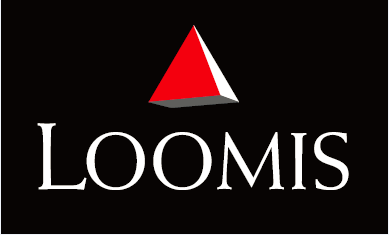 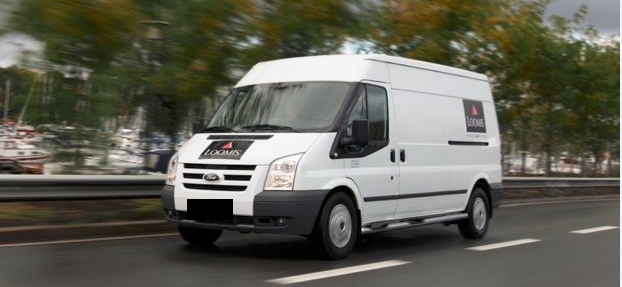 STAŇTE SE JEDNÍM Z NÁS!Loomis je specialistou na cash management tzn. na řízení oběhu finanční hotovosti ve společnosti. Jako profesionální transportér hotovosti a cenin získal vedoucí postavení na českém trhu i po celém světě. V současné době zaměstnává více než 500 pracovníků na 9 místech v České republice, kteří jsou nejdůležitějším faktorem úspěchu.K posílení našeho týmu hledáme:BEZPEČNOSTNÍ PRACOVNÍK PRO PŘEPRAVU HOTOVOSTI A CENINNáplň práce:*převoz hotovosti a cenin, a další činnosti s tím spojené*obsluha a servis bankomatů*řízení a obsluha speciálního pancéřového vozidla*práce v týmu i samostatně*dvousměnný provoz s nepravidelným režimem (denní/noční)Požadujeme:*min. ukončené základní vzdělání, SOU/SŠ elektrotechnického směru výhodou, nikoli podmínkou*řidičský průkaz skupiny B *čistý trestní rejstřík*zbrojní průkaz skupiny D, E (možnost získat po nástupu ve zkušební době, možnost příspěvku) *profesní kvalifikace „Strážný“ 68-008-E (možnost zprostředkovat před nástupem/ ve zkušební době)*dobrý zdravotní stav*praxe na obdobné pozici nebo v oboru výhodou, není podmínkouNabízíme:*dlouhodobou spolupráci ve stabilní nadnárodní společnosti na HPP nebo DPČ*pracovní poměr na dobu neurčitou*náborový příspěvek po zkušební době až 5 000,- Kč*příspěvek na stravu *možnost zvýšení odborné kvalifikace – zkoušky hrazené zaměstnavatelem (strážný, ZP)*možnost zajištění ubytování (na ubytovně) s příspěvkem zaměstnavatele *příjemné pracovní prostředí*nástup možný ihned nebo dle dohody*po zapracování mzda až 22  000,-Kč *vhodné pro muže i ženy*místo výkonu práce: Horní PočerniceChtěli byste být součástí týmu Loomis, neváhejte nám poslat Váš životopis na adresu: personalistika@cz.loomis.com